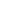                                                 Rúbrica de evaluación    Trabajo Recuperativo de Lectura     Trabajo Recuperativo de Lectura     Trabajo Recuperativo de Lectura Nombre:Curso:3 MedioFecha: Objetivos: Realizar un resumen en base a la novela de Franz Kafka/ “La Metamorfosis”Objetivos: Realizar un resumen en base a la novela de Franz Kafka/ “La Metamorfosis”Objetivos: Realizar un resumen en base a la novela de Franz Kafka/ “La Metamorfosis”Instrucciones:-Deberás enviar el trabajo al correo del profesor (haraya@sanbenildo.cl)-Debe tener un mínimo de 15 líneas.-Deberás entregar una opinión/valoración personal en base al libro-Recuerda  no copiar el trabajo de internet o alguna otra fuente, ya que obtendrás la calificación mínima en caso de ser así.-Fecha de entrega: Lunes 17 hrs (23/11/2020)CriterioLogrado (2 Puntos)Medianamente Logrado (1 Punto)Por Lograr (0 puntos) Puntaje total  (10 puntos)
 Nota :Estructura del ResumenPresenta introducción, desarrollo y conclusión.Presenta los elementos, pero no se distingue la estructuraPresenta un elemento de la estructura o no se distinguen las partesOrtografíaPresenta menos de 3 errores.Presenta menos de 6 errores.Presenta más de 6 errores.RedacciónOrganiza claramente las ideas.Organiza la información, pero presenta un error de redacción.No organiza claramente las ideas.EjemplificaciónProporciona como mínimo un ejemplo (personajes, o momentos claves) que permitan evidenciar la lectura.El ejemplo proporcionado no es totalmente pertinente o es poco claro.No ejemplifica o no es pertinente.Valoración personalEl resumen presenta una opinión coherente con el contenido de este.Si bien el resumen presenta una opinión personal, esta no se relaciona con el contenido del trabajo.El resumen no presenta una opinión personal.